РЕШЕНИЕРассмотрев проект решения о порядке установления праздников 
и памятных дат Петропавловск-Камчатского городского округа, разработанный рабочей группой, созданной решением Городской Думы Петропавловск-Камчатского городского округа от 27.02.2019 № 372-р и внесенный председателем Городской Думы Петропавловск-Камчатского городского округа Монаховой Г.В., в соответствии со статьей 28 Устава Петропавловск-Камчатского городского округа, статьей 17 Решения Городской Думы Петропавловск-Камчатского городского округа от 13.07.2018 № 82-нд
«О Регламенте Городской Думы Петропавловск-Камчатского городского округа» Городская Дума Петропавловск-Камчатского городского округаРЕШИЛА:1. Принять Решение о порядке установления праздников 
и памятных дат Петропавловск-Камчатского городского округа.2. Прекратить деятельность рабочей группы, созданной решением Городской Думы Петропавловск-Камчатского городского округа от 27.02.2019 № 372-р «О принятии в первом чтении проекта решения о порядке установления праздников и памятных дат Петропавловск-Камчатского городского округа», в связи с выполнением возложенных на нее задач.3. Направить принятое Решение Главе Петропавловск-Камчатского городского округа для подписания и обнародования.РЕШЕНИЕот 26.04.2019 № 172-ндО порядке установления праздников и памятных дат Петропавловск-Камчатского городского округаПринято Городской Думой Петропавловск-Камчатского городского округа(решение от 24.04.2019 № 434-р)С изменениями от 08.04.2020 № 253-нд (08.04.2020 № 650-р)Статья 1. Общие положения1. Настоящее Решение разработано в соответствии со статьей 28 Устава Петропавловск-Камчатского городского округа и определяет порядок установления праздников и памятных дат Петропавловск-Камчатского городского округа (далее – городской округ).2. Для целей настоящего Решения используются следующие основные понятия:1) праздники городского округа – дни, посвященные торжественным событиям, имеющим особое значение для общественно-политического и (или) социального, экономического, культурного развития городского округа либо сохранения и укрепления нравственных ценностей, традиций, патриотизма;2) памятные даты городского округа – дни, связанные со знаменательными, исторически значимыми событиями, произошедшими на территории городского округа.Статья 2. Критерии установления праздников и памятных дат городского округа1. Праздники и памятные даты городского округа устанавливаются исходя из следующих критериев:1) значимость событий, послуживших основанием для установления праздника, памятной даты, для истории городского округа, общественно-политического и (или) социального, экономического, культурного развития городского округа либо для сохранения и укрепления нравственных ценностей, традиций, патриотизма;2) достоверность событий, послуживших основанием для установления праздника, памятной даты.2. Праздник, памятная дата городского округа не устанавливаются 
в случае, если соответствующий праздник, памятная дата установлены федеральным законом, нормативным правовым актом Президента Российской Федерации, Правительства Российской Федерации, федерального органа исполнительной власти либо иного федерального государственного органа, законом Камчатского края либо иным нормативным правовым актом исполнительного органа государственной власти Камчатского края.Статья 3. Порядок установления праздников и памятных дат городского округа1. Вопросы установления праздников и памятных дат городского округа рассматриваются Комиссией по установлению праздников и памятных дат городского округа (далее – Комиссия), состав которой утверждается решением Городской Думы Петропавловск-Камчатского городского округа. В состав Комиссии входят председатель Комиссии, заместитель председателя Комиссии, секретарь Комиссии и члены Комиссии.Состав Комиссии формируется из числа депутатов Городской Думы Петропавловск-Камчатского городского округа, представителей других органов местного самоуправления городского округа. Заседания комиссии правомочны в случае присутствия на заседании
не менее половины от общего числа членов комиссии. Решение комиссии принимается путем проведения открытого голосования, большинством голосов членов комиссии, присутствующих на заседании. При равенстве голосов голос председателя комиссии (а в случае его отсутствия – заместителя председателя комиссии) является решающим.Решение комиссии оформляется протоколом заседания комиссии (далее – протокол). Протокол подписывается председателем комиссии и секретарем комиссии в течение 2 рабочих дней со дня заседания Комиссии.В случае отсутствия председателя Комиссии протокол подписывается заместителем председателя Комиссии.2. С предложением об установлении праздника, памятной даты городского округа (далее – предложение) в Комиссию обращаются органы местного самоуправления городского округа, юридические лица, общественные организации, инициативные группы граждан (в состав группы должны входить не менее 50 человек) (далее – инициаторы).Решением от 08.04.2020 № 253-нд (08.04.2020 № 650-р) в абзац второй части 2 внесено изменение Предложение инициатора об установлении праздника, памятной даты городского округа, оформленное в письменном виде, направляется не позднее 
1 июня текущего года лично или почтовым отправлением в Комиссию по адресу: 683000, город Петропавловск-Камчатский, улица Ленинская, дом 14, кабинет 315.3. Предложение должно содержать:1) наименование праздника, памятной даты городского округа;2) обоснование предложения с учетом критериев, указанных в части 1 статьи 2 настоящего Решения, в том числе посредством представления подтверждающих документов.4. Комиссия в пределах своей компетенции вправе запрашивать и получать в установленном порядке от государственных органов, органов местного самоуправления, иных органов, организаций, общественных объединений и физических лиц документы и материалы, необходимые для рассмотрения предложений.5. В целях всестороннего рассмотрения предложения могут проводиться консультации с представителями общественности и научного сообщества.6. На заседания Комиссии могут быть приглашены представители инициатора, представители научных и образовательных организаций, организаций культуры, архивных учреждений, общественных объединений, иные лица.7. Комиссия при рассмотрении вопроса об установлении праздника, памятной даты городского округа руководствуется критериями, установленными частью 1 статьи 2 настоящего Решения.8. По результатам рассмотрения предложения Комиссия принимает 1 из следующих решений:1) о поддержке внесенного предложения;2) об отклонении внесенного предложения.Протокол должен содержать обоснование принятого решения.9. Основаниями отклонения внесенного предложения являются:1) отсутствие и (или) недостоверность информации, установленной частью 3 настоящей статьи;2) несоответствие предложения критериям, установленным частью 1 статьи 2 настоящего Решения;3) наличие федерального закона, нормативного правового акта Президента Российской Федерации, Правительства Российской Федерации, федерального органа исполнительной власти либо иного федерального государственного органа, закона Камчатского края либо иного нормативного правового акта исполнительного органа государственной власти Камчатского края, устанавливающих праздник, памятную дату.10. Комиссия в течение 30 календарных дней со дня поступления предложения направляет инициаторам уведомление о поддержке внесенного предложения либо об отклонении внесенного предложения с приложением выписки из протокола.Решением от 08.04.2020 № 253-нд (08.04.2020 № 650-р) в часть 11 внесены изменения 11. В случае поддержки предложения Комиссия в течение 10 календарных дней со дня принятия Комиссией соответствующего решения направляет копию протокола вместе с проектом решения Городской Думы Петропавловск-Камчатского городского округа об установлении праздников и памятных дат городского округа либо о внесении изменений в соответствующее решение председателю Городской Думы Петропавловск-Камчатского городского округа для внесения его на рассмотрение Городской Думы Петропавловск-Камчатского городского округа.Решением от 08.04.2020 № 253-нд (08.04.2020 № 650-р) в часть 12 внесено изменение12. Решения об установлении праздников и памятных дат городского округа либо о внесении изменений в решение об установлении праздников и памятных дат городского округа принимаются Городской Думой Петропавловск-Камчатского городского округа на сессии в форме решений нормативного характера.Статья 4. Заключительные положенияНастоящее Решение вступает в силу после дня его официального опубликования.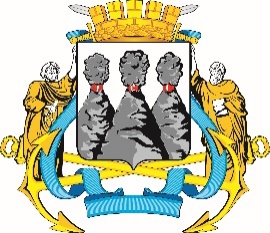 ГОРОДСКАЯ ДУМАПЕТРОПАВЛОВСК-КАМЧАТСКОГО ГОРОДСКОГО ОКРУГАот 24.04.2019 № 434-р20-я сессияг.Петропавловск-КамчатскийО принятии решения о порядке установления праздников и памятных дат Петропавловск-Камчатского городского округаПредседатель Городской Думы Петропавловск-Камчатского городского округаГ.В. МонаховаГОРОДСКАЯ ДУМАПЕТРОПАВЛОВСК-КАМЧАТСКОГО ГОРОДСКОГО ОКРУГАИсполняющий полномочия Главы Петропавловск-Камчатского 
городского округаЮ.Н. Иванова